ОБРАЗАЦ ПРИЈАВЕ ЗА АЖУРИРАЊЕ ПОДАТАКА КОЈИ СЕ ЕВИДЕНТИРАЈУ                           У РЕГИСТРУ СТАМБЕНИХ ЗАЈЕДНИЦАПодаци о подносиоцу пријаве:Подаци о стамбеној заједници за коју се ажурирају подаци:Евиденциони подаци који се ажурирају:                                                                                       (заокружити број испред податка који се ажурира и попунити податак у наставку)НАПОМЕНА: Уколико се подноси пријава за ажурирање и евиденционих података о згради, подносилац пријаве у том случају поред овог обрасца попуњава и ДОДАТАК пријави са евиденционим подацима о згради по улазу.Уз пријаву за ажурирање података о ПИБ-у и броју текућег рачуна стамбене заједнице доставља се и доказ наведен у списку потребне документације за евиденцију података о стамбеној заједници и згради (07).Подносилац захтева | управник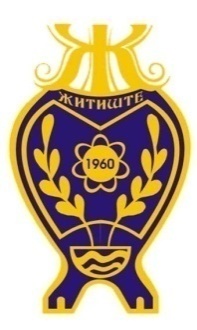 ОПШТИНА ЖИТИШТЕBEGASZENTGYÖRGY KÖZSÉGCOMUNA JITIŞTEРепублика СрбијаАутономна Покрајина  ВојводинаОпштина ЖитиштеOПШТИНСКА УПРАВАОДЕЉЕЊЕ ЗА ПРИВРЕДУ, УРБАНИЗАМ, ПУТНУ ПРИВРЕДУ, КОМУНАЛНО СТАМБЕНЕ ПОСЛОВЕ И ЗАШТИТУ ЖИВОТНЕ СРЕДИНЕ                                                                Житиште23210 Житиште,ул. Цара Душана 1Тел./Факс + 381 (0)23 821-306E-mail: opstina.zitiste@gmail.comhttp:// www.zitiste.rsПИБ 102159550МБ 08030715Име и презимеЈ М Б ГБрој путне исправе и држава издавања за страно лицеУлица и бројМесто | општинаКонтакт телефонПословно име(означење-улица-број(еви))СТАМБЕНА ЗАЈЕДНИЦАСТАМБЕНА ЗАЈЕДНИЦАСТАМБЕНА ЗАЈЕДНИЦАСТАМБЕНА ЗАЈЕДНИЦАСТАМБЕНА ЗАЈЕДНИЦАУлица и кућни број         адреса седиштаМесто | општинаМатични број                                                                                                                                                                                     ПИБ                                                                                      Број текућег рачуна                          Контакт телефонЕлектронска пошта                      Датум подношења пријаве ____________ 20_ _